ALA Junior Volunteer LogJunior Member Name: ____________________________ Unit # _________ District: _________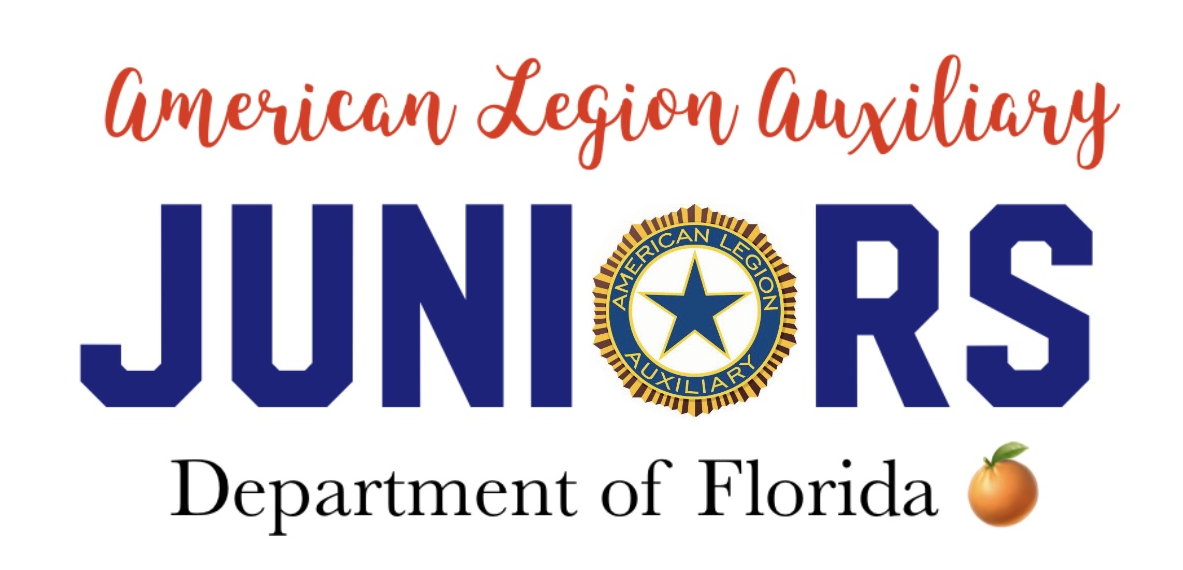 Date:    	   Hours		Event/Activity/Program			ALA Committee		Description of Vol. hrs.		Printed Name of Adult SupervisorBy signing your name you are verifying that the hours listed are true and accurate.  When logging please come closest to the nearest 15 min. increments (i.e.= .25/.5/.75)_______________________________________________ Signature of Junior Member      Date ____________________________